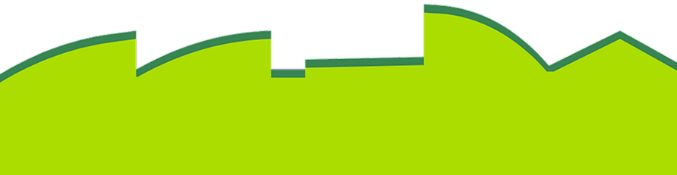 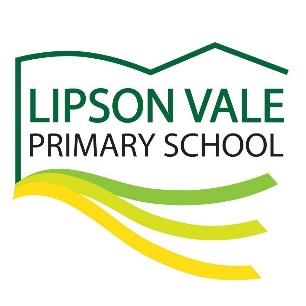 EssentialDesirableQualificationsQualified teacher statusEvidence of continued professional developmentAward bearing training relevant to teaching (e.g. Masters degree, Maths Specialist, SLE)ExperienceProven successful practice in a primary classroomRelevant and recent experience in a primary classroomWorking in partnership with the wider communityImpact of engagement with research of current educational issues.Teaching experience across the primary phase.Knowledge and understandingAn evidenced commitment to safeguarding, with recent training.Up to date knowledge of the primary curriculum and knowledge progression.Planning and delivery of a broad curriculum.Effective strategies for providing pupils with meaningful feedback.Accurate and impactful monitoring and assessment to ensure progress of all pupils.Equal opportunities and working with each pupil (including SEND) to ensure individual success.Creating an inspiring and challenging learning environment.Understanding and experience of statutory assessments.Training in and experience of Read, Write Inc.Delivering a curriculum rooted in the community.Delivering effective small group and/or 1:1 intervention.SkillsEstablishing and maintaining positive relationships with all stakeholders.Good ICT skills to aid effective teaching. Positive behaviour management strategies based on the development of secure relationshipsSupportive of the school’s vision for education.Subject leadership (please specify)Establish strong community linksKnowledge of what it means to be Trauma Informed.Personal characteristicsEffective working as part of a teamDrive and enthusiasm for teachingInsistence on high standards for yourself and your pupilsExcellent communication skills with a variety of audiences.Empathetic and understanding of the social/emotional needs of pupils.Caring, kind and patient.